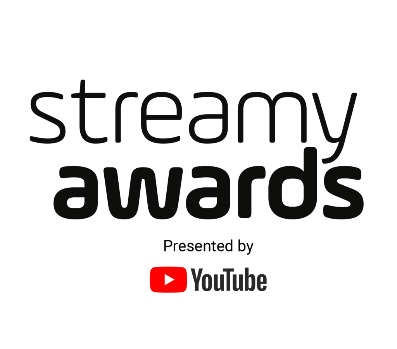 R&B SINGER MONTELL JORDAN TO PERFORM PLATINUM HIT SINGLE “THIS IS HOW WE DO IT” AT THE 8TH ANNUAL STREAMY AWARDS BlameItOnKway, Molly Burke, Elle Mills, Poppy, Andrea Russett, Alyson Stoner, Nick Viall and More Added as PresentersGus Kenworthy To Present the “Milk-Bone® Dog of the Year Honor”The 8th Annual Streamy Awards will be streamed LIVE Globally at YouTube.com/Streamys on Monday, October 22nd at 9PM ET / 6PM PT from The Beverly Hilton

Fan Voting for Creator of the Year and Show of the Year Now OpenFor Streamy Awards + Montell Jordan photos and video assets, please go to:http://bit.ly/StreamysAssets18LOS ANGELES, CA (October 16, 2018) – dick clark productions and Tubefilter announced today that R&B singer-songwriter-producer Montell Jordan will close out the 8th Annual Streamy Awards with his platinum-selling hit single, “This Is How We Do It.” Released in 1995, Jordan’s debut single peaked at No. 1 on the Billboard Hot 100 for seven consecutive weeks and was also No. 1 for seven weeks on the Hot R&B/Hip-Hop Songs chart. BlameItOnKway, Molly Burke, Sofie Dossi, Katie Angel, Annie LeBlanc, Elle Mills, Jason Nash, Trisha Paytas, Poppy, Andrea Russett, Alyson Stoner, Christine Sydelko and Nick Viall have been added as presenters. Additionally, Olympian Gus Kenworthy will be on hand to present the “Milk-Bone Dog of the Year Honor.”Jordan joins a long list of legendary artists who have performed their most popular hits at the annual Streamy Awards. Each year, talent from the world of online video and beyond end the Streamy Awards with a fun and nostalgic performance that gets the audience on their feet. Previous artists include last year’s Village People, with the group’s original lead singer Victor Willis back at the helm for the first time since the mid-1980s, as well as Sir Mix-A-Lot, Biz Markie, Vanilla Ice and Starship.The 8th Annual Streamy Awards will take place at the iconic Beverly Hilton in Beverly Hills, CA on Monday, October 22 at 9:00PM ET / 6:00PM PT and will stream live globally at YouTube.com/Streamys. "I'm honored and excited to be a part of the 2018 Streamys!” said Montell Jordan, “Celebrating with a live performance of "This Is How We Do It" is a great way to bring the 90's party energy to this event with a classic song we have all loved and shared together for nearly 25 years."Montell Jordan is one of the most legendary R&B singers of his time, who over his twenty-year career in music has released seven studio albums, 14 singles, and sold more than 10 million records worldwide. The South Central Los Angeles native is best known for his 1995 platinum-selling classic hit “This Is How We Do It,” which spent seven consecutive weeks at the top of the Billboard Hot 100 and still resonates in pop culture today. Today Jordan speaks, teaches, mentors, ministers to married couples and continues songwriting and performing. Streamy Awards nominees and winners are determined by the Streamys Blue Ribbon Panel, a judging body of creators, executives, and other experts in the online video industry. Fan voting for the two Audience Choice categories – Creator of the Year and Show of the Year – is now open. Fans can vote once per day per category by tweeting out a nominee’s specific hashtag. Voting for both categories will close on Friday, October 19th at 8:59:59pm PT.The 8th Annual Streamy Awards is executive produced by dick clark productions’ Ariel Elazar, Rika Camizianos, Alexi Mazareas and Michael Nieporent as well as Streamy Awards founders Drew Baldwin and Joshua Cohen. For more information, visit www.streamys.org. Join the conversation on social media with #streamys and be sure to follow Streamy Awards on YouTube, Facebook, Twitter, Instagram and Snapchat.About the Streamy AwardsThe Streamy Awards honor the best in online video and the creators behind it. The annual event brings together the biggest names in online video for a night of celebration, discovery, and meaningful recognition. 2018 also marks the first ever “Streamys Brand Awards,” in partnership with the Interactive Advertising Bureau, and the second year of “The Purpose Awards @ the Streamys,” which honors individuals and organizations who use online video and social media to amplify their message, foster engagement and participation, and make a greater, more meaningful impact.About dick clark productions dick clark productions (dcp) is the world's largest producer and proprietor of televised live event entertainment programming with the "Academy of Country Music Awards," "American Music Awards," "Billboard Music Awards," "Golden Globe Awards," "Dick Clark's New Year's Rockin' Eve with Ryan Seacrest" and the “Streamy Awards.” Weekly television programming includes "So You Think You Can Dance" from 19 Entertainment and dcp. dcp also owns one of the world's most unique and extensive entertainment archive libraries with over 60 years of award-winning shows, historic programs, specials, performances and legendary programming. dcp is a division of Valence Media, a diversified media company with divisions and strategic investments in premium television, wide release film, specialty film, live events and digital media. For additional information, visit www.dickclark.com. About YouTubeLaunched in May 2005, YouTube’s mission is to give everyone a voice and show them the world. We believe that everyone deserves to have a voice, and that the world is a better place when we listen, share and build community through our stories. YouTube is a Google company.
About Tubefilter
Tubefilter is the most trusted and widely read source for YouTube and online video news, analysis, and events. Through its trade news and analysis, community events, and creator advocacy programs, Tubefilter has helped to foster the growth, promotion, and legitimization of a new, independent professional entertainment industry. Tubefilter properties include its flagship publication, Tubefilter News, the Tubefilter Charts, its popular YouTube Millionaires series, and the Streamy Awards. For additional information, visit www.tubefilter.com.# # #For Show Media Credentials:To apply for media credentials to cover the 8th Annual Streamy Awards, please click HERE and complete the online form.For Press Inquiries:Metro Public RelationsLacey Breech & Dana Block, 310-601-3211, streamys@metropublicrelations.comdick clark productionsKelly Striewski, 310-255-4602, kstriewski@dickclark.comAllie Stockton, 310-255-0321, astockton@dickclark.com